HR gyakornok*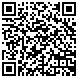 Gyakornoki munka Budapest/DunaharasztiCégbemutatóHa diákmunka, akkor Mind-Diák! A diákszövetkezet, aminek folyamatos fejlődését több tízezer diák szorgalma és tehetsége biztosítja. Különböző iparágakban működő hazai és multinacionális cégeknél végezhetsz rendszeresen és alkalmanként diákmunkát, részt vehetsz gyakornoki programokban, szakmai gyakorlaton.Csatlakozz hozzánk!A Coca-Cola Company mára a világ legnagyobb italgyártójává vált és most számukra keresünk diák munkavállalókat HR gyakornok pozícióba.Feladatok  A HR csapat különböző funkcióinak támogatása (képzés és fejlesztés, toborzás-kiválasztás)  Aktív részvétel a vállalat képzési programjainak, tréningjeinek megszervezésében  Szerepvállalás a képzés és fejlesztés terület egyéb folyamataiban  HR menedzserek támogatása napi feladatokban  Riportok, kimutatások összeállítása és elemzése Excel és SAP használatávalElvárások  Felsőfokú tanulmányok folytatása nappali tagozatos képzésen (aktív hallgatói jogviszony)  Minimum 6 hetes gyakornoki időtartam vállalása  Heti minimum 20-30 munkaóra vállalása (munkaidő 8:00 – 16:30 között)  Legalább erős középfokú angol nyelvtudás  Excel és PowerPoint magabiztos használata  Kiváló kommunikációs készség  Megbízhatóság, terhelhetőség  Analitikus gondolkodásmód  Nyitott, érett, tanulásra fogékony személyiségAmit kínálunkBruttó 1100 Ft/óraIgényes, multinacionális munkakörnyezetCéges busz Budapest több pontjáról biztosított (Örs vezér tér, Határ út, Száll Kálmán tér)JelentkezésAmennyiben számíthatunk Rád, várjuk jelentkezésed, melyet a honlapunkon történő regisztráció után a pozíció megjelölésével tehetsz meg!Kizárólag úgy érvényes a jelentkezésed, ha kitöltöd az oldalon a kért adatokat!Kérjük, hogy különös gondot fordíts a valós ráérés és telefonszám megadására!Ha az állásajánlatunk érdekelheti ismerőseidet is, lent a "Megosztás" -ra kattintva oszd meg velük a facebookon is!RészletekCsillaggal jelölt munkalehetőségekre már személyes és elérhetőségi adataid kitöltésével is jelentkezhetsz.SzakterületHumán erőforrás / MunkaügyMunkakör-Tervezett kezdés dátumaFolyamatos